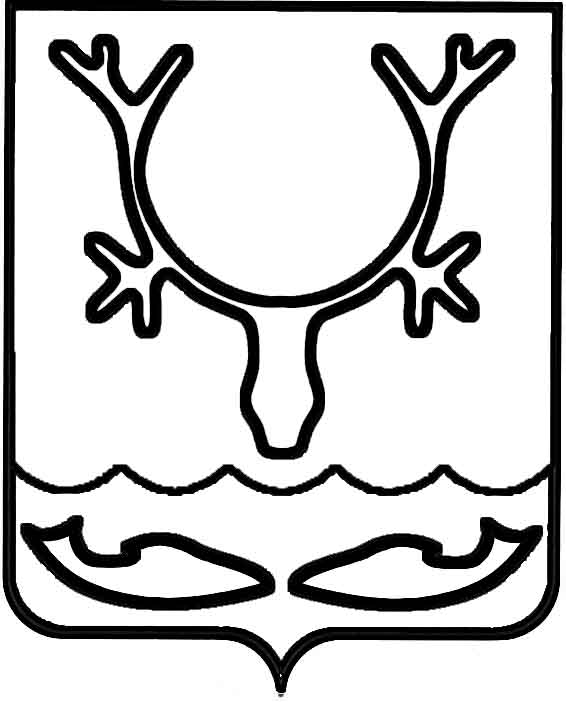 Администрация муниципального образования
"Городской округ "Город Нарьян-Мар"ПОСТАНОВЛЕНИЕОб утверждении положения о приемочной комиссии для принятия работ при проведении переустройства и (или) перепланировке переводимого помещения из жилого 
в нежилое и нежилого в жилое на территории муниципального образования "Городской округ "Город Нарьян-Мар"Руководствуясь статьей 23 Жилищного кодекса Российской Федерации, 
пунктом 3.8 постановления Администрации МО "Городской округ "Город 
Нарьян-Мар" от 29.12.2012 № 2759 "Об утверждении административного регламента по предоставлению муниципальной услуги "Перевод жилого помещения в нежилое помещение и нежилого помещения в жилое помещение", Администрация муниципального образования "Городской округ "Город Нарьян-Мар"П О С Т А Н О В Л Я Е Т:1.  Утвердить состав приемочной комиссии для принятия работ при проведении переустройства и (или) перепланировке переводимого помещения из жилого в нежилое и нежилого в жилое (Приложение № 1).2. Утвердить Положение о приемочной комиссии для принятия работ                              при проведении переустройства и (или) перепланировке переводимого помещения                        из жилого в нежилое и нежилого в жилое (Приложение № 2).3. Настоящее постановление вступает в силу со дня его принятия и подлежит официальному опубликованию.Приложение № 1к постановлению Администрациимуниципального образования"Городской округ "Город Нарьян-Мар"от 02.11.2020 № 824Состав комиссии для принятия работ при проведении переустройства и (или) перепланировке переводимого помещения из жилого в нежилое и нежилого в жилое.Приложение № 2к постановлению Администрации муниципального образования"Городской округ "Город Нарьян-Мар"от 02.11.2020 № 824Положениео приемочной комиссии для принятия работ при проведении переустройства и (или) перепланировке переводимого помещения из жилого в нежилое и нежилого в жилое 1. Приемочная комиссия для принятия работ при проведении переустройства 
и (или) перепланировке переводимого помещения из жилого в нежилое и нежилого 
в жилое (далее - Приемочная комиссия) является коллегиальным органом, созданным для принятия решения о завершении процедуры переустройства и (или) перепланировки жилых (нежилых) помещений, расположенных на территории муниципального образования "Городской округ" Город Нарьян-Мар".2. В своей деятельности Приемочная комиссия руководствуется Конституцией Российской Федерации, жилищным и градостроительным законодательством, правовыми актами органов местного самоуправления муниципального образования "Городской округ" Город Нарьян-Мар".3. Состав Приемочной комиссии утверждается постановлением Администрации муниципального образования "Городской округ "Город Нарьян-Мар".4. Основной задачей Приемочной комиссии является рассмотрение вопросов и принятие решений о принятия работ при проведении переустройства и (или) перепланировке переводимого помещения из жилого в нежилое и нежилого в жилое на территории муниципального образования "Городской округ" Город Нарьян-Мар"5. Формой деятельности Приемочной комиссии является обследование переводимых из нежилых в жилые и жилых в нежилые помещения с целью выявления соответствия проводимых работ по переустройству и (или) перепланировке проекту переустройства и (или) перепланировки переводимого помещения. Приемочная комиссия правомочна, если при приемке помещений присутствует не менее две трети состава Приемочной комиссии.6. Деятельностью Приемочной комиссии руководит председатель. В случае отсутствия председателя Приемочной комиссии его обязанности исполняет заместитель. Председатель Приемочной комиссии осуществляет общее руководство Приемочной комиссии и обеспечивает ее деятельность, организует обследование переводимых из нежилых в жилые и жилых в нежилые помещения с целью выявления соответствия проводимых работ по переустройству и (или) перепланировке проекту переустройства и (или) перепланировки переводимого помещения, дает поручения членам Приемочной комиссии, подписывает акты  Приемочной комиссии, организует контроль за выполнением решений, принятых Приемочной комиссии.Члены Приемочной комиссии, знакомятся с материалами по вопросам, рассматриваемым Приемочной комиссии, участвуют в приемке работ при проведении переустройства и (или) перепланировке переводимого помещения из жилого в нежилое и нежилого в жилое, вносят предложения по вопросам, находящимся в компетенции Приемочной комиссии, выполняют поручения председателя.Секретарь Приемочной комиссии оформляет акты приемочной комиссии 
о завершении переустройства и (или) перепланировки жилого (нежилого) переводимого помещения, организует хранение документов и направляет акты заявителю. 7. Приемочная комиссия принимает решения по результатам обследования жилого (нежилого) помещения на предмет соответствия результатов выполненных работ по переустройству и (или) перепланировке жилого (нежилого) помещения требованиям проекту переустройства и (или) перепланировки переводимого помещения и действующим техническим нормам и правилам.8. Решение приемочной комиссии по результатам обследования жилого (нежилого) помещения оформляются в виде акта о завершении переустройства и (или) перепланировки жилого (нежилого) помещения.9. Приемочная комиссия принимает решения путем голосования. В случае равенства голосов голос председательствующего является решающим.10. В случае несогласия члена комиссии с принятым решением, такой член комиссии обязан подписать акт и вправе направить в адрес председателя приемочной комиссии в письменном виде свои возражения в отношении принятого приемочной комиссией решения.02.11.2020№824Глава города Нарьян-Мара О.О. БелакБережной Андрей Николаевич– первый заместитель главы Администрации МО "Городской округ "Города Нарьян-Мар", председатель комиссии;Чуклин Александр Григорьевич– заместитель начальника управления жилищно-коммунального хозяйства Администрации МО "Городской округ "Город Нарьян-Мар", заместитель председателя комиссии;Яковлев Александр ВладимировичЧлены комиссии:– инженер отдела ЖКХ, дорожного хозяйства                                        и благоустройства управления жилищно-коммунального хозяйства Администрации муниципального образования "Городской округ "Город Нарьян-Мар", секретарь комиссии.Белугин Александр ЕгоровичЛиханина Ирина МихайловнаМогутова Анна ДмитриевнаЯнзинова Елена Александровна – заместитель директора МКУ "Управление городского хозяйства г. Нарьян-Мара" (при отсутствии: Аншуков Кирилл Михайлович, заместитель начальника отдела по содержанию муниципального жилищного фонда МКУ "УГХ г. Нарьян-Мара") (по согласованию);– начальник отдела управления муниципальным имуществом и регистрации прав собственности управления муниципального имущества и земельных отношений Администрации муниципального образования "Городской округ "Город Нарьян-Мар" (при отсутствии: Конухин Евгений Николаевич - начальник управления муниципального имущества и земельных отношений Администрации муниципального образования "Городской округ "Город Нарьян-Мар")– начальник правового управления Администрации муниципального образования "Городской округ "Город Нарьян-Мар" (при отсутствии: Фролова Екатерина Николаевна – начальник претензионно-договорного отдела правового управления Администрации муниципального образования "Городской округ "Город Нарьян-Мар");– инспектор отдела муниципального контроля Администрации муниципального образования "Городской округ "Город Нарьян-Мар" (при отсутствии: Кудряшов Андрей Юрьевич – юрисконсульт отдела муниципального контроля Администрации муниципального образования "Городской округ "Город Нарьян-Мар").